         Antragsformular Meet & Work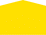 Das Programm Meet & Work richtet sich an Alumni der Carl-Zeiss-Stiftung. Es bietet die Möglichkeit, Mittel zur Einladung von Gastwissenschaftler: innen aus dem Ausland zu beantragen. Ziel des Programms ist es, den Aufbau und die Pflege von Karrierenetzwerken im internationalen Kontext zu fördern. Eine Antragstellung ist jederzeit möglich. Die Förderentscheidung erfolgt grundsätzlich innerhalb von sechs Wochen.Bitte füllen Sie das Antragsformular digital aus und senden es zusammen mit den entsprechenden Anhängen an 
foerderantrag@carl-zeiss-stiftung.de.1.	Angaben zum/zur Antragsteller:inAntragsteller:in: Frühere CZS-Förderung (Programm, Art: z.B. Doktorand:in im Nachwuchsprogramm 2011): Förderzeitraum der früheren Förderung: Institution/Fachbereich: E-Mail-Adresse: 2.	Angaben zur FörderungBeantragte Förderung als Kurztitel: Beantragte Fördersumme (max. 20.000 €): Beantragter Gesamt-Förderzeitraum inkl. Vor- und Nachbereitungszeit von jeweils einem Monat:Von       Bis   Voraussichtliche Zeiträume/Termine für gemeinsames Forschen vor Ort (innerhalb von sechs Monaten):Von       Bis   3. Angaben zum/zur Gastwissenschaftler:inGastwissenschaftler:innen: Institution des/der Gastwissenschaftler:innen: E-Mail-Adresse: 4. AntragBitte beantworten Sie die folgenden Fragen und fügen Sie dem Antrag als Anhang die unter Punkt 8-12 genannten Dokumente bei. Kurzbeschreibung der eigenen Forschungs- und Lehrtätigkeit (max. ½ Seite)
Beschreibung der beantragten Maßnahme (1 Seiten)
Gegenstand der beantragten Förderung, Darstellung der geplanten gemeinsamen Aktivitäten mit dem/der Gastwissenschaftler: in
Welche Ziele sollen mit der Fördermaßnahme erreicht werden? Welchen Mehrwert hat die Maßnahme für die eigene Forschung, Lehre oder Transferaktivitäten? 
(1 Seite)
Inwieweit ist die beantragte Maßnahme geeignet, eine Vernetzung über die eigene Person hinaus zu ermöglichen (z.B. zwischen den beteiligten Institutionen im internationalen Kontext)
Welche Kommunikations- und/oder Outreach-Aktivitäten sind im Rahmen der beantragten Maßnahme geplant? 
Kurzbeschreibung der Forschungs- und Lehrtätigkeit der Gastwissenschaftler: innen sowie ggf. Darstellung der bisherigen Zusammenarbeit. 
Durch welche Eigen- oder Drittmittel wird die Fördermaßnahme mitfinanziert? 
Finanzierungsplan (bitte die relevanten Felder der Vorlage ausfüllen)Lebenslauf des/der Antragsteller:in inkl. Promotionsurkunde
Lebenslauf des/der Gastwissenschaftler:innen inkl. PromotionsurkundeUnterschriebenes Motivationsschreiben (LOI) von Gastwissenschaftler: innenEinverständniserklärung zur Datenverarbeitung (unterschrieben durch Antragsteller:in und Gastwissenschaftler:in) 
Datum, UnterschriftAntragsteller:in